　ピア・カウンセリング　ピア･カウンセリングのご・ピアカン（　ピア・カウンセリング）は、いの『ピア・カウンセリング』をします。ピア・カウンセリングでは、たくさんのセッション（のきあい）をし、をり、をりし、とがりうことのさをできます。ピアカン・リーダーをすのをおちしています！！！　　　　　　　：2019１17（）　～　20（）　4　　　　　　　　　：2019２15（）　～　17（）　3　　　　　　　　（1/17、2/15）　　　　　　13：30　～　20：30　　　　　　　　　　　　（1/18、1/19、2/16）　 　 9：30　～　 20：30  　　　　　　　　　　（1/20、2/17）　　　　  　9：30 　～　12：00　　　　　　　　ウィルあいち　（センター）　　　　　ピア･カウンセリングをしたことのある　  　  　　３０，０００　（となります。とともにをおらせします）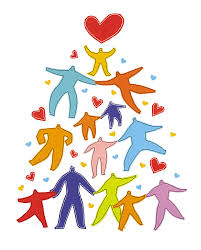 　　　  　10　（の、とさせていただきます）　　　　　３０１２１7（）　　　　　　センター　  　　　　　　　　　　　：〒471-0871　６－１９　　　　　　　　　　　：0565-85-8185   　　　　　　　　　　　メール：toiro@utopia-wakamiya.com＊しみにをごの、・・メールでおしみください。　　　　　　　　　　　　　　　のスケジュールなどのしいをらせていただきます。・　　　がなは、でおれください。をされるは、でしてください。＊ウィルあいちにはもされています。リ　ー　ダ　ー　　　　　　（センター　リングリング）サブ・リーダー　　　　　（センターぴあはうす）　　　　（センター　）　　　　　　（ＡＪＵいすセンター）　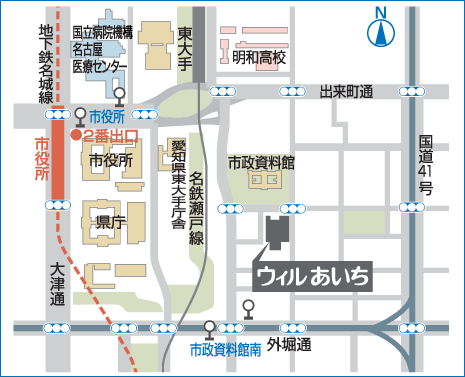 『』　　２よりへ１０　　（ピア・カウンセリング）　センター（）